О внесении измененийв постановление Администрации города Когалыма от 11.10.2013 №2909В соответствии со статьёй 179 Бюджетного кодекса Российской Федерации, Федеральным законом от 06.10.2003 №131-ФЗ «Об общих принципах организации местного самоуправления в Российской Федерации», Уставом города Когалым, решением Думы города Когалыма от 20.06.2023 №273-ГД «О внесении изменений в решение Думы города Когалыма от 14.12.2022 №199-ГД», постановлением Администрации города Когалыма от 28.10.2021 №2193 «О порядке разработки и реализации муниципальных программ города Когалыма»:1. В приложение к постановлению Администрации города Когалыма от 11.10.2013 №2909 «Об утверждении муниципальной программы «Экологическая безопасность города Когалыма» (далее – Программа) внести следующие изменения:1.1. Строку «Параметры финансового обеспечения муниципальной программы» паспорта Программы изложить в следующей редакции:1.2. Таблицу 1 Программы изложить в редакции согласно приложению к настоящему постановлению.2. Пункт 1.2 постановления Администрации города Когалыма от 31.08.2023 №1701 «О внесении изменений в постановление Администрации города Когалыма от 11.10.2013 №2906» признать утратившим силу.3. Муниципальному казённому учреждению «Управление капитального строительства и жилищно-коммунального комплекса города Когалыма» (И.Р.Кадыров) направить в юридическое управление Администрации города Когалыма текст постановления и приложение к нему, его реквизиты, сведения об источнике официального опубликования в порядке и сроки, предусмотренные распоряжением Администрации города Когалыма от 19.06.2013 №149-р «О мерах по формированию регистра муниципальных нормативных правовых актов Ханты-Мансийского автономного округа - Югры» для дальнейшего направления в Управление государственной регистрации нормативных правовых актов Аппарата Губернатора Ханты-Мансийского автономного округа - Югры.4. Опубликовать настоящее постановление и приложение к нему в газете «Когалымский вестник» и сетевом издании «Когалымский вестник»: KOGVESTI.RU (приложение в печатном издании не приводятся). Разместить настоящее постановление и приложение к нему на официальном сайте Администрации города Когалыма в информационно-телекоммуникационной сети Интернет (www.admkogalym.ru).5. Контроль за выполнением настоящего постановления возложить на заместителя главы города Когалыма А.А.Морозова.Приложение к постановлению Администрациигорода КогалымаТаблица 1Распределение финансовых ресурсов муниципальной программы (по годам)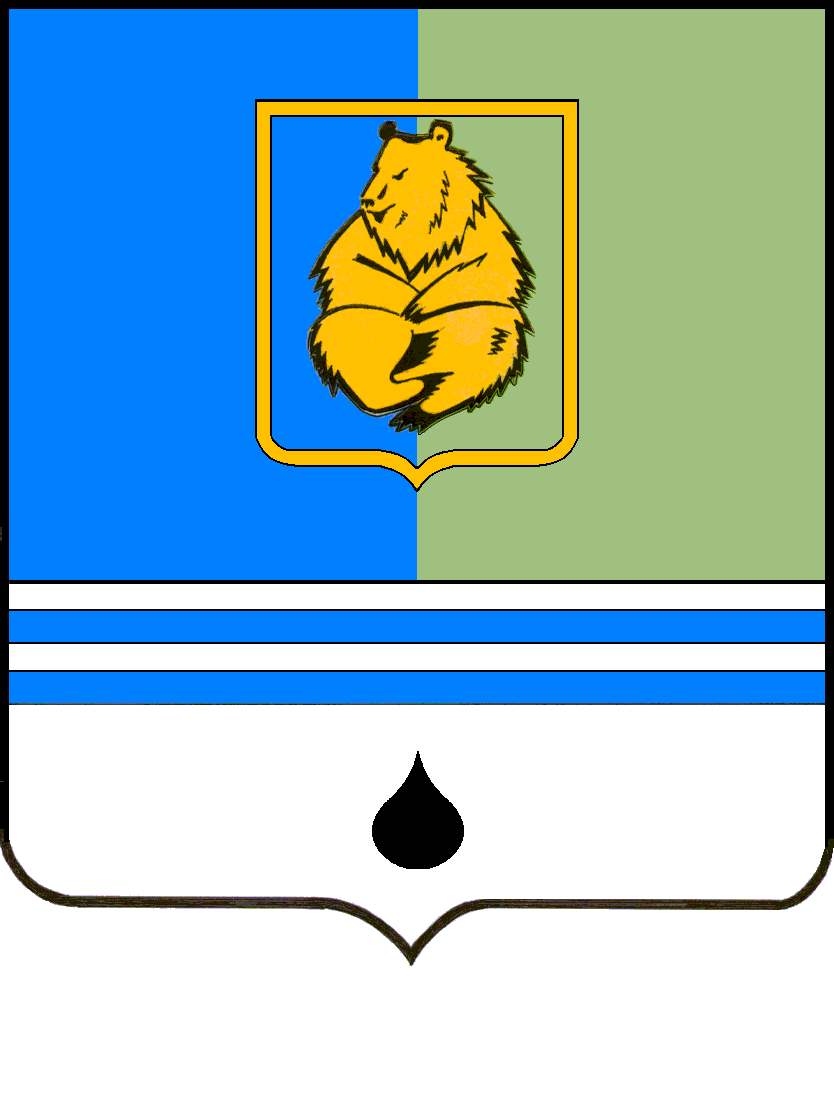 ПОСТАНОВЛЕНИЕАДМИНИСТРАЦИИ ГОРОДА КОГАЛЫМАХанты-Мансийского автономного округа - ЮгрыПОСТАНОВЛЕНИЕАДМИНИСТРАЦИИ ГОРОДА КОГАЛЫМАХанты-Мансийского автономного округа - ЮгрыПОСТАНОВЛЕНИЕАДМИНИСТРАЦИИ ГОРОДА КОГАЛЫМАХанты-Мансийского автономного округа - ЮгрыПОСТАНОВЛЕНИЕАДМИНИСТРАЦИИ ГОРОДА КОГАЛЫМАХанты-Мансийского автономного округа - Югрыот [Дата документа]от [Дата документа]№ [Номер документа]№ [Номер документа]«Параметры финансового обеспечения муниципальной программы».от [Дата документа] № [Номер документа]Номер структурного элемента (основного мероприятия)Структурный элемент (основное мероприятие) муниципальной программы)Ответственный исполнитель/соисполнитель, учреждение, организацияИсточники финансированияФинансовые затраты на реализацию,тыс. рублейФинансовые затраты на реализацию,тыс. рублейФинансовые затраты на реализацию,тыс. рублейФинансовые затраты на реализацию,тыс. рублейФинансовые затраты на реализацию,тыс. рублейФинансовые затраты на реализацию,тыс. рублейФинансовые затраты на реализацию,тыс. рублейФинансовые затраты на реализацию,тыс. рублейФинансовые затраты на реализацию,тыс. рублейФинансовые затраты на реализацию,тыс. рублейФинансовые затраты на реализацию,тыс. рублейФинансовые затраты на реализацию,тыс. рублейФинансовые затраты на реализацию,тыс. рублейФинансовые затраты на реализацию,тыс. рублейФинансовые затраты на реализацию,тыс. рублейФинансовые затраты на реализацию,тыс. рублейФинансовые затраты на реализацию,тыс. рублейФинансовые затраты на реализацию,тыс. рублейФинансовые затраты на реализацию,тыс. рублейФинансовые затраты на реализацию,тыс. рублейФинансовые затраты на реализацию,тыс. рублейФинансовые затраты на реализацию,тыс. рублейФинансовые затраты на реализацию,тыс. рублейФинансовые затраты на реализацию,тыс. рублейФинансовые затраты на реализацию,тыс. рублейФинансовые затраты на реализацию,тыс. рублейФинансовые затраты на реализацию,тыс. рублейФинансовые затраты на реализацию,тыс. рублейФинансовые затраты на реализацию,тыс. рублейФинансовые затраты на реализацию,тыс. рублейФинансовые затраты на реализацию,тыс. рублейНомер структурного элемента (основного мероприятия)Структурный элемент (основное мероприятие) муниципальной программы)Ответственный исполнитель/соисполнитель, учреждение, организацияИсточники финансированиявсеговсеговсеговсеговсеговсеговсегов том числев том числев том числев том числев том числев том числев том числев том числев том числев том числев том числев том числев том числев том числев том числев том числев том числев том числев том числев том числев том числев том числев том числев том числеНомер структурного элемента (основного мероприятия)Структурный элемент (основное мероприятие) муниципальной программы)Ответственный исполнитель/соисполнитель, учреждение, организацияИсточники финансированиявсеговсеговсеговсеговсеговсеговсего202320242024202420242024202420252025202520252026202620262027202720272027202820282028202820282028123455555556777777888899910101010111111111111Цель «Сохранение благоприятной окружающей среды на территории города Когалыма»Цель «Сохранение благоприятной окружающей среды на территории города Когалыма»Цель «Сохранение благоприятной окружающей среды на территории города Когалыма»Цель «Сохранение благоприятной окружающей среды на территории города Когалыма»Цель «Сохранение благоприятной окружающей среды на территории города Когалыма»Цель «Сохранение благоприятной окружающей среды на территории города Когалыма»Цель «Сохранение благоприятной окружающей среды на территории города Когалыма»Цель «Сохранение благоприятной окружающей среды на территории города Когалыма»Цель «Сохранение благоприятной окружающей среды на территории города Когалыма»Цель «Сохранение благоприятной окружающей среды на территории города Когалыма»Цель «Сохранение благоприятной окружающей среды на территории города Когалыма»Цель «Сохранение благоприятной окружающей среды на территории города Когалыма»Цель «Сохранение благоприятной окружающей среды на территории города Когалыма»Цель «Сохранение благоприятной окружающей среды на территории города Когалыма»Цель «Сохранение благоприятной окружающей среды на территории города Когалыма»Цель «Сохранение благоприятной окружающей среды на территории города Когалыма»Цель «Сохранение благоприятной окружающей среды на территории города Когалыма»Цель «Сохранение благоприятной окружающей среды на территории города Когалыма»Цель «Сохранение благоприятной окружающей среды на территории города Когалыма»Цель «Сохранение благоприятной окружающей среды на территории города Когалыма»Цель «Сохранение благоприятной окружающей среды на территории города Когалыма»Цель «Сохранение благоприятной окружающей среды на территории города Когалыма»Цель «Сохранение благоприятной окружающей среды на территории города Когалыма»Цель «Сохранение благоприятной окружающей среды на территории города Когалыма»Цель «Сохранение благоприятной окружающей среды на территории города Когалыма»Цель «Сохранение благоприятной окружающей среды на территории города Когалыма»Цель «Сохранение благоприятной окружающей среды на территории города Когалыма»Цель «Сохранение благоприятной окружающей среды на территории города Когалыма»Цель «Сохранение благоприятной окружающей среды на территории города Когалыма»Цель «Сохранение благоприятной окружающей среды на территории города Когалыма»Цель «Сохранение благоприятной окружающей среды на территории города Когалыма»Цель «Сохранение благоприятной окружающей среды на территории города Когалыма»Цель «Сохранение благоприятной окружающей среды на территории города Когалыма»Цель «Сохранение благоприятной окружающей среды на территории города Когалыма»Цель «Сохранение благоприятной окружающей среды на территории города Когалыма»Задача №1 «Снижение негативного воздействия на окружающую среду отходами производства и потребления»Задача №2 «Привлечение всех групп населения для участия в формировании экологически мотивированных культурных мероприятий»Задача №1 «Снижение негативного воздействия на окружающую среду отходами производства и потребления»Задача №2 «Привлечение всех групп населения для участия в формировании экологически мотивированных культурных мероприятий»Задача №1 «Снижение негативного воздействия на окружающую среду отходами производства и потребления»Задача №2 «Привлечение всех групп населения для участия в формировании экологически мотивированных культурных мероприятий»Задача №1 «Снижение негативного воздействия на окружающую среду отходами производства и потребления»Задача №2 «Привлечение всех групп населения для участия в формировании экологически мотивированных культурных мероприятий»Задача №1 «Снижение негативного воздействия на окружающую среду отходами производства и потребления»Задача №2 «Привлечение всех групп населения для участия в формировании экологически мотивированных культурных мероприятий»Задача №1 «Снижение негативного воздействия на окружающую среду отходами производства и потребления»Задача №2 «Привлечение всех групп населения для участия в формировании экологически мотивированных культурных мероприятий»Задача №1 «Снижение негативного воздействия на окружающую среду отходами производства и потребления»Задача №2 «Привлечение всех групп населения для участия в формировании экологически мотивированных культурных мероприятий»Задача №1 «Снижение негативного воздействия на окружающую среду отходами производства и потребления»Задача №2 «Привлечение всех групп населения для участия в формировании экологически мотивированных культурных мероприятий»Задача №1 «Снижение негативного воздействия на окружающую среду отходами производства и потребления»Задача №2 «Привлечение всех групп населения для участия в формировании экологически мотивированных культурных мероприятий»Задача №1 «Снижение негативного воздействия на окружающую среду отходами производства и потребления»Задача №2 «Привлечение всех групп населения для участия в формировании экологически мотивированных культурных мероприятий»Задача №1 «Снижение негативного воздействия на окружающую среду отходами производства и потребления»Задача №2 «Привлечение всех групп населения для участия в формировании экологически мотивированных культурных мероприятий»Задача №1 «Снижение негативного воздействия на окружающую среду отходами производства и потребления»Задача №2 «Привлечение всех групп населения для участия в формировании экологически мотивированных культурных мероприятий»Задача №1 «Снижение негативного воздействия на окружающую среду отходами производства и потребления»Задача №2 «Привлечение всех групп населения для участия в формировании экологически мотивированных культурных мероприятий»Задача №1 «Снижение негативного воздействия на окружающую среду отходами производства и потребления»Задача №2 «Привлечение всех групп населения для участия в формировании экологически мотивированных культурных мероприятий»Задача №1 «Снижение негативного воздействия на окружающую среду отходами производства и потребления»Задача №2 «Привлечение всех групп населения для участия в формировании экологически мотивированных культурных мероприятий»Задача №1 «Снижение негативного воздействия на окружающую среду отходами производства и потребления»Задача №2 «Привлечение всех групп населения для участия в формировании экологически мотивированных культурных мероприятий»Задача №1 «Снижение негативного воздействия на окружающую среду отходами производства и потребления»Задача №2 «Привлечение всех групп населения для участия в формировании экологически мотивированных культурных мероприятий»Задача №1 «Снижение негативного воздействия на окружающую среду отходами производства и потребления»Задача №2 «Привлечение всех групп населения для участия в формировании экологически мотивированных культурных мероприятий»Задача №1 «Снижение негативного воздействия на окружающую среду отходами производства и потребления»Задача №2 «Привлечение всех групп населения для участия в формировании экологически мотивированных культурных мероприятий»Задача №1 «Снижение негативного воздействия на окружающую среду отходами производства и потребления»Задача №2 «Привлечение всех групп населения для участия в формировании экологически мотивированных культурных мероприятий»Задача №1 «Снижение негативного воздействия на окружающую среду отходами производства и потребления»Задача №2 «Привлечение всех групп населения для участия в формировании экологически мотивированных культурных мероприятий»Задача №1 «Снижение негативного воздействия на окружающую среду отходами производства и потребления»Задача №2 «Привлечение всех групп населения для участия в формировании экологически мотивированных культурных мероприятий»Задача №1 «Снижение негативного воздействия на окружающую среду отходами производства и потребления»Задача №2 «Привлечение всех групп населения для участия в формировании экологически мотивированных культурных мероприятий»Задача №1 «Снижение негативного воздействия на окружающую среду отходами производства и потребления»Задача №2 «Привлечение всех групп населения для участия в формировании экологически мотивированных культурных мероприятий»Задача №1 «Снижение негативного воздействия на окружающую среду отходами производства и потребления»Задача №2 «Привлечение всех групп населения для участия в формировании экологически мотивированных культурных мероприятий»Задача №1 «Снижение негативного воздействия на окружающую среду отходами производства и потребления»Задача №2 «Привлечение всех групп населения для участия в формировании экологически мотивированных культурных мероприятий»Задача №1 «Снижение негативного воздействия на окружающую среду отходами производства и потребления»Задача №2 «Привлечение всех групп населения для участия в формировании экологически мотивированных культурных мероприятий»Задача №1 «Снижение негативного воздействия на окружающую среду отходами производства и потребления»Задача №2 «Привлечение всех групп населения для участия в формировании экологически мотивированных культурных мероприятий»Задача №1 «Снижение негативного воздействия на окружающую среду отходами производства и потребления»Задача №2 «Привлечение всех групп населения для участия в формировании экологически мотивированных культурных мероприятий»Задача №1 «Снижение негативного воздействия на окружающую среду отходами производства и потребления»Задача №2 «Привлечение всех групп населения для участия в формировании экологически мотивированных культурных мероприятий»Задача №1 «Снижение негативного воздействия на окружающую среду отходами производства и потребления»Задача №2 «Привлечение всех групп населения для участия в формировании экологически мотивированных культурных мероприятий»Задача №1 «Снижение негативного воздействия на окружающую среду отходами производства и потребления»Задача №2 «Привлечение всех групп населения для участия в формировании экологически мотивированных культурных мероприятий»Задача №1 «Снижение негативного воздействия на окружающую среду отходами производства и потребления»Задача №2 «Привлечение всех групп населения для участия в формировании экологически мотивированных культурных мероприятий»Задача №1 «Снижение негативного воздействия на окружающую среду отходами производства и потребления»Задача №2 «Привлечение всех групп населения для участия в формировании экологически мотивированных культурных мероприятий»Задача №1 «Снижение негативного воздействия на окружающую среду отходами производства и потребления»Задача №2 «Привлечение всех групп населения для участия в формировании экологически мотивированных культурных мероприятий»Подпрограмма 1 «Регулирование качества окружающей среды в городе Когалыме»Подпрограмма 1 «Регулирование качества окружающей среды в городе Когалыме»Подпрограмма 1 «Регулирование качества окружающей среды в городе Когалыме»Подпрограмма 1 «Регулирование качества окружающей среды в городе Когалыме»Подпрограмма 1 «Регулирование качества окружающей среды в городе Когалыме»Подпрограмма 1 «Регулирование качества окружающей среды в городе Когалыме»Подпрограмма 1 «Регулирование качества окружающей среды в городе Когалыме»Подпрограмма 1 «Регулирование качества окружающей среды в городе Когалыме»Подпрограмма 1 «Регулирование качества окружающей среды в городе Когалыме»Подпрограмма 1 «Регулирование качества окружающей среды в городе Когалыме»Подпрограмма 1 «Регулирование качества окружающей среды в городе Когалыме»Подпрограмма 1 «Регулирование качества окружающей среды в городе Когалыме»Подпрограмма 1 «Регулирование качества окружающей среды в городе Когалыме»Подпрограмма 1 «Регулирование качества окружающей среды в городе Когалыме»Подпрограмма 1 «Регулирование качества окружающей среды в городе Когалыме»Подпрограмма 1 «Регулирование качества окружающей среды в городе Когалыме»Подпрограмма 1 «Регулирование качества окружающей среды в городе Когалыме»Подпрограмма 1 «Регулирование качества окружающей среды в городе Когалыме»Подпрограмма 1 «Регулирование качества окружающей среды в городе Когалыме»Подпрограмма 1 «Регулирование качества окружающей среды в городе Когалыме»Подпрограмма 1 «Регулирование качества окружающей среды в городе Когалыме»Подпрограмма 1 «Регулирование качества окружающей среды в городе Когалыме»Подпрограмма 1 «Регулирование качества окружающей среды в городе Когалыме»Подпрограмма 1 «Регулирование качества окружающей среды в городе Когалыме»Подпрограмма 1 «Регулирование качества окружающей среды в городе Когалыме»Подпрограмма 1 «Регулирование качества окружающей среды в городе Когалыме»Подпрограмма 1 «Регулирование качества окружающей среды в городе Когалыме»Подпрограмма 1 «Регулирование качества окружающей среды в городе Когалыме»Подпрограмма 1 «Регулирование качества окружающей среды в городе Когалыме»Подпрограмма 1 «Регулирование качества окружающей среды в городе Когалыме»Подпрограмма 1 «Регулирование качества окружающей среды в городе Когалыме»Подпрограмма 1 «Регулирование качества окружающей среды в городе Когалыме»Подпрограмма 1 «Регулирование качества окружающей среды в городе Когалыме»Подпрограмма 1 «Регулирование качества окружающей среды в городе Когалыме»Подпрограмма 1 «Регулирование качества окружающей среды в городе Когалыме»Проектная частьПроектная частьПроектная частьПроектная частьПроектная частьПроектная частьПроектная частьПроектная частьПроектная частьПроектная частьПроектная частьПроектная частьПроектная частьПроектная частьПроектная частьПроектная частьПроектная частьПроектная частьПроектная частьПроектная частьПроектная частьПроектная частьПроектная частьПроектная частьПроектная частьПроектная частьПроектная частьПроектная частьПроектная частьПроектная частьПроектная частьПроектная частьПроектная частьПроектная частьПроектная частьП.1.1.Портфель проектов «Экология», региональный проект «Сохранение уникальных водных объектов» (I, II, III)МКУ «УКС и ЖКК г.Когалыма»/УВП, ОГОиЧСвсего0,000,000,000,000,000,000,000,000,000,000,000,000,000,000,000,000,000,000,000,000,000,000,000,000,000,000,000,000,000,000,00П.1.1.Портфель проектов «Экология», региональный проект «Сохранение уникальных водных объектов» (I, II, III)МКУ «УКС и ЖКК г.Когалыма»/УВП, ОГОиЧСфедеральный бюджет0,000,000,000,000,000,000,000,000,000,000,000,000,000,000,000,000,000,000,000,000,000,000,000,000,000,000,000,000,000,000,00П.1.1.Портфель проектов «Экология», региональный проект «Сохранение уникальных водных объектов» (I, II, III)МКУ «УКС и ЖКК г.Когалыма»/УВП, ОГОиЧСбюджет автономного округа0,000,000,000,000,000,000,000,000,000,000,000,000,000,000,000,000,000,000,000,000,000,000,000,000,000,000,000,000,000,000,00П.1.1.Портфель проектов «Экология», региональный проект «Сохранение уникальных водных объектов» (I, II, III)МКУ «УКС и ЖКК г.Когалыма»/УВП, ОГОиЧСбюджет города Когалыма0,000,000,000,000,000,000,000,000,000,000,000,000,000,000,000,000,000,000,000,000,000,000,000,000,000,000,000,000,000,000,00П.1.1.Портфель проектов «Экология», региональный проект «Сохранение уникальных водных объектов» (I, II, III)МКУ «УКС и ЖКК г.Когалыма»/УВП, ОГОиЧСиные источники финансирования0,000,000,000,000,000,000,000,000,000,000,000,000,000,000,000,000,000,000,000,000,000,000,000,000,000,000,000,000,000,000,00П.1.1.1.Выполнение работ по очистке береговой линии от бытового мусора в границах города КогалымаМКУ «УКС и ЖКК г.Когалыма», УВП, ОГОиЧСвсего0,000,000,000,000,000,000,000,000,000,000,000,000,000,000,000,000,000,000,000,000,000,000,000,000,000,000,000,000,000,000,00П.1.1.1.Выполнение работ по очистке береговой линии от бытового мусора в границах города КогалымаМКУ «УКС и ЖКК г.Когалыма», УВП, ОГОиЧСфедеральный бюджет0,000,000,000,000,000,000,000,000,000,000,000,000,000,000,000,000,000,000,000,000,000,000,000,000,000,000,000,000,000,000,00П.1.1.1.Выполнение работ по очистке береговой линии от бытового мусора в границах города КогалымаМКУ «УКС и ЖКК г.Когалыма», УВП, ОГОиЧСбюджет автономного округа0,000,000,000,000,000,000,000,000,000,000,000,000,000,000,000,000,000,000,000,000,000,000,000,000,000,000,000,000,000,000,00П.1.1.1.Выполнение работ по очистке береговой линии от бытового мусора в границах города КогалымаМКУ «УКС и ЖКК г.Когалыма», УВП, ОГОиЧСбюджет города Когалыма0,000,000,000,000,000,000,000,000,000,000,000,000,000,000,000,000,000,000,000,000,000,000,000,000,000,000,000,000,000,000,00П.1.1.1.Выполнение работ по очистке береговой линии от бытового мусора в границах города КогалымаМКУ «УКС и ЖКК г.Когалыма», УВП, ОГОиЧСиные источники финансирования0,000,000,000,000,000,000,000,000,000,000,000,000,000,000,000,000,000,000,000,000,000,000,000,000,000,000,000,000,000,000,00Процессная частьПроцессная частьПроцессная частьПроцессная частьПроцессная частьПроцессная частьПроцессная частьПроцессная частьПроцессная частьПроцессная частьПроцессная частьПроцессная частьПроцессная частьПроцессная частьПроцессная частьПроцессная частьПроцессная частьПроцессная частьПроцессная частьПроцессная частьПроцессная частьПроцессная частьПроцессная частьПроцессная частьПроцессная частьПроцессная частьПроцессная частьПроцессная частьПроцессная частьПроцессная частьПроцессная частьПроцессная частьПроцессная частьПроцессная частьПроцессная часть1.1.Предупреждение и ликвидация несанкционированных свалок на территории города Когалыма (IV)МКУ «УКС и ЖКК г.Когалыма», УВПвсеговсего3 045,503 045,503 045,503 045,503 045,503 045,503 045,500,000,000,000,000,000,000,000,000,000,000,000,000,000,000,000,000,000,000,000,000,000,000,001.1.Предупреждение и ликвидация несанкционированных свалок на территории города Когалыма (IV)МКУ «УКС и ЖКК г.Когалыма», УВПфедеральный бюджетфедеральный бюджет0,000,000,000,000,000,000,000,000,000,000,000,000,000,000,000,000,000,000,000,000,000,000,000,000,000,000,000,000,000,001.1.Предупреждение и ликвидация несанкционированных свалок на территории города Когалыма (IV)МКУ «УКС и ЖКК г.Когалыма», УВПбюджет автономного округабюджет автономного округа0,000,000,000,000,000,000,000,000,000,000,000,000,000,000,000,000,000,000,000,000,000,000,000,000,000,000,000,000,000,001.1.Предупреждение и ликвидация несанкционированных свалок на территории города Когалыма (IV)МКУ «УКС и ЖКК г.Когалыма», УВПбюджет города Когалымабюджет города Когалыма3 045,503 045,503 045,503 045,503 045,503 045,503 045,500,000,000,000,000,000,000,000,000,000,000,000,000,000,000,000,000,000,000,000,000,000,000,001.1.Предупреждение и ликвидация несанкционированных свалок на территории города Когалыма (IV)МКУ «УКС и ЖКК г.Когалыма», УВПиные источники финансированияиные источники финансирования0,000,000,000,000,000,000,000,000,000,000,000,000,000,000,000,000,000,000,000,000,000,000,000,000,000,000,000,000,000,001.2.Организация и проведение  экологических мероприятий города Когалыма (III,1)МКУ «УКС и ЖКК г. Когалыма»/УВП,УО, УКиС, ОГОи ЧСвсеговсего510,00510,00510,00510,00510,00510,00510,000,000,000,000,000,000,000,000,000,000,000,000,000,000,000,000,000,000,000,000,000,000,000,001.2.Организация и проведение  экологических мероприятий города Когалыма (III,1)МКУ «УКС и ЖКК г. Когалыма»/УВП,УО, УКиС, ОГОи ЧСфедеральный бюджетфедеральный бюджет0,000,000,000,000,000,000,000,000,000,000,000,000,000,000,000,000,000,000,000,000,000,000,000,000,000,000,000,000,000,001.2.Организация и проведение  экологических мероприятий города Когалыма (III,1)МКУ «УКС и ЖКК г. Когалыма»/УВП,УО, УКиС, ОГОи ЧСбюджет автономного округабюджет автономного округа0,000,000,000,000,000,000,000,000,000,000,000,000,000,000,000,000,000,000,000,000,000,000,000,000,000,000,000,000,000,001.2.Организация и проведение  экологических мероприятий города Когалыма (III,1)МКУ «УКС и ЖКК г. Когалыма»/УВП,УО, УКиС, ОГОи ЧСбюджет города Когалымабюджет города Когалыма510,00510,00510,00510,00510,00510,00510,000,000,000,000,000,000,000,000,000,000,000,000,000,000,000,000,000,000,000,000,000,000,000,001.2.Организация и проведение  экологических мероприятий города Когалыма (III,1)МКУ «УКС и ЖКК г. Когалыма»/УВП,УО, УКиС, ОГОи ЧСиные источники финансированияиные источники финансирования0,000,000,000,000,000,000,000,000,000,000,000,000,000,000,000,000,000,000,000,000,000,000,000,000,000,000,000,000,000,001.2.1.ОзеленениеМКУ «УКС и ЖКК г. Когалыма» всеговсего510,00510,00510,00510,00510,00510,00510,000,000,000,000,000,000,000,000,000,000,000,000,000,000,000,000,000,000,000,000,000,000,000,001.2.1.ОзеленениеМКУ «УКС и ЖКК г. Когалыма» федеральный бюджетфедеральный бюджет0,000,000,000,000,000,000,000,000,000,000,000,000,000,000,000,000,000,000,000,000,000,000,000,000,000,000,000,000,000,001.2.1.ОзеленениеМКУ «УКС и ЖКК г. Когалыма» бюджет автономного округабюджет автономного округа0,000,000,000,000,000,000,000,000,000,000,000,000,000,000,000,000,000,000,000,000,000,000,000,000,000,000,000,000,000,001.2.1.ОзеленениеМКУ «УКС и ЖКК г. Когалыма» бюджет города Когалымабюджет города Когалыма510,00510,00510,00510,00510,00510,00510,000,000,000,000,000,000,000,000,000,000,000,000,000,000,000,000,000,000,000,000,000,000,000,001.2.1.ОзеленениеМКУ «УКС и ЖКК г. Когалыма» иные источники финансированияиные источники финансирования0,000,000,000,000,000,000,000,000,000,000,000,000,000,000,000,000,000,000,000,000,000,000,000,000,000,000,000,000,000,00Итого по подпрограмме 1Итого по подпрограмме 1всеговсего3 555,503 555,503 555,503 555,503 555,503 555,503 555,500,000,000,000,000,000,000,000,000,000,000,000,000,000,000,000,000,000,000,000,000,000,000,00Итого по подпрограмме 1Итого по подпрограмме 1федеральный бюджетфедеральный бюджет0,000,000,000,000,000,000,000,000,000,000,000,000,000,000,000,000,000,000,000,000,000,000,000,000,000,000,000,000,000,00Итого по подпрограмме 1Итого по подпрограмме 1бюджет автономного округабюджет автономного округа0,000,000,000,000,000,000,000,000,000,000,000,000,000,000,000,000,000,000,000,000,000,000,000,000,000,000,000,000,000,00Итого по подпрограмме 1Итого по подпрограмме 1бюджет города Когалымабюджет города Когалыма3 555,503 555,503 555,503 555,503 555,503 555,503 555,500,000,000,000,000,000,000,000,000,000,000,000,000,000,000,000,000,000,000,000,000,000,000,00Итого по подпрограмме 1Итого по подпрограмме 1иные источники финансированияиные источники финансирования0,000,000,000,000,000,000,000,000,000,000,000,000,000,000,000,000,000,000,000,000,000,000,000,000,000,000,000,000,000,00в том числе:в том числе:Проектная часть по подпрограмме 1Проектная часть по подпрограмме 1всеговсего0,000,000,000,000,000,000,000,000,000,000,000,000,000,000,000,000,000,000,000,000,000,000,000,000,000,000,000,000,000,00Проектная часть по подпрограмме 1Проектная часть по подпрограмме 1федеральный бюджетфедеральный бюджет0,000,000,000,000,000,000,000,000,000,000,000,000,000,000,000,000,000,000,000,000,000,000,000,000,000,000,000,000,000,00Проектная часть по подпрограмме 1Проектная часть по подпрограмме 1бюджет автономного округабюджет автономного округа0,000,000,000,000,000,000,000,000,000,000,000,000,000,000,000,000,000,000,000,000,000,000,000,000,000,000,000,000,000,00Проектная часть по подпрограмме 1Проектная часть по подпрограмме 1бюджет города Когалымабюджет города Когалыма0,000,000,000,000,000,000,000,000,000,000,000,000,000,000,000,000,000,000,000,000,000,000,000,000,000,000,000,000,000,00Проектная часть по подпрограмме 1Проектная часть по подпрограмме 1иные источники финансированияиные источники финансирования0,000,000,000,000,000,000,000,000,000,000,000,000,000,000,000,000,000,000,000,000,000,000,000,000,000,000,000,000,000,00Процессная часть по подпрограмме 1Процессная часть по подпрограмме 1всеговсего3 555,503 555,503 555,503 555,503 555,503 555,503 555,503 555,500,000,000,000,000,000,000,000,000,000,000,000,000,000,000,000,000,000,000,000,000,000,00Процессная часть по подпрограмме 1Процессная часть по подпрограмме 1федеральный бюджетфедеральный бюджет0,000,000,000,000,000,000,000,000,000,000,000,000,000,000,000,000,000,000,000,000,000,000,000,000,000,000,000,000,000,00Процессная часть по подпрограмме 1Процессная часть по подпрограмме 1бюджет автономного округабюджет автономного округа0,000,000,000,000,000,000,000,000,000,000,000,000,000,000,000,000,000,000,000,000,000,000,000,000,000,000,000,000,000,00Процессная часть по подпрограмме 1Процессная часть по подпрограмме 1бюджет города Когалымабюджет города Когалыма3 555,503 555,503 555,503 555,503 555,503 555,503 555,503 555,500,000,000,000,000,000,000,000,000,000,000,000,000,000,000,000,000,000,000,000,000,000,00иные источники финансированияиные источники финансирования0,000,000,000,000,000,000,000,000,000,000,000,000,000,000,000,000,000,000,000,000,000,000,000,000,000,000,000,000,000,00Задача №3 «Реализация переданных государственных полномочий в сфере обращения с твердыми коммунальными отходами»Задача №3 «Реализация переданных государственных полномочий в сфере обращения с твердыми коммунальными отходами»Задача №3 «Реализация переданных государственных полномочий в сфере обращения с твердыми коммунальными отходами»Задача №3 «Реализация переданных государственных полномочий в сфере обращения с твердыми коммунальными отходами»Задача №3 «Реализация переданных государственных полномочий в сфере обращения с твердыми коммунальными отходами»Задача №3 «Реализация переданных государственных полномочий в сфере обращения с твердыми коммунальными отходами»Задача №3 «Реализация переданных государственных полномочий в сфере обращения с твердыми коммунальными отходами»Задача №3 «Реализация переданных государственных полномочий в сфере обращения с твердыми коммунальными отходами»Задача №3 «Реализация переданных государственных полномочий в сфере обращения с твердыми коммунальными отходами»Задача №3 «Реализация переданных государственных полномочий в сфере обращения с твердыми коммунальными отходами»Задача №3 «Реализация переданных государственных полномочий в сфере обращения с твердыми коммунальными отходами»Задача №3 «Реализация переданных государственных полномочий в сфере обращения с твердыми коммунальными отходами»Задача №3 «Реализация переданных государственных полномочий в сфере обращения с твердыми коммунальными отходами»Задача №3 «Реализация переданных государственных полномочий в сфере обращения с твердыми коммунальными отходами»Задача №3 «Реализация переданных государственных полномочий в сфере обращения с твердыми коммунальными отходами»Задача №3 «Реализация переданных государственных полномочий в сфере обращения с твердыми коммунальными отходами»Задача №3 «Реализация переданных государственных полномочий в сфере обращения с твердыми коммунальными отходами»Задача №3 «Реализация переданных государственных полномочий в сфере обращения с твердыми коммунальными отходами»Задача №3 «Реализация переданных государственных полномочий в сфере обращения с твердыми коммунальными отходами»Задача №3 «Реализация переданных государственных полномочий в сфере обращения с твердыми коммунальными отходами»Задача №3 «Реализация переданных государственных полномочий в сфере обращения с твердыми коммунальными отходами»Задача №3 «Реализация переданных государственных полномочий в сфере обращения с твердыми коммунальными отходами»Задача №3 «Реализация переданных государственных полномочий в сфере обращения с твердыми коммунальными отходами»Задача №3 «Реализация переданных государственных полномочий в сфере обращения с твердыми коммунальными отходами»Задача №3 «Реализация переданных государственных полномочий в сфере обращения с твердыми коммунальными отходами»Задача №3 «Реализация переданных государственных полномочий в сфере обращения с твердыми коммунальными отходами»Задача №3 «Реализация переданных государственных полномочий в сфере обращения с твердыми коммунальными отходами»Задача №3 «Реализация переданных государственных полномочий в сфере обращения с твердыми коммунальными отходами»Задача №3 «Реализация переданных государственных полномочий в сфере обращения с твердыми коммунальными отходами»Задача №3 «Реализация переданных государственных полномочий в сфере обращения с твердыми коммунальными отходами»Задача №3 «Реализация переданных государственных полномочий в сфере обращения с твердыми коммунальными отходами»Задача №3 «Реализация переданных государственных полномочий в сфере обращения с твердыми коммунальными отходами»Задача №3 «Реализация переданных государственных полномочий в сфере обращения с твердыми коммунальными отходами»Задача №3 «Реализация переданных государственных полномочий в сфере обращения с твердыми коммунальными отходами»Задача №3 «Реализация переданных государственных полномочий в сфере обращения с твердыми коммунальными отходами»Подпрограмма 2 «Развитие системы обращения с отходами производства и потребления в городе Когалыме»Подпрограмма 2 «Развитие системы обращения с отходами производства и потребления в городе Когалыме»Подпрограмма 2 «Развитие системы обращения с отходами производства и потребления в городе Когалыме»Подпрограмма 2 «Развитие системы обращения с отходами производства и потребления в городе Когалыме»Подпрограмма 2 «Развитие системы обращения с отходами производства и потребления в городе Когалыме»Подпрограмма 2 «Развитие системы обращения с отходами производства и потребления в городе Когалыме»Подпрограмма 2 «Развитие системы обращения с отходами производства и потребления в городе Когалыме»Подпрограмма 2 «Развитие системы обращения с отходами производства и потребления в городе Когалыме»Подпрограмма 2 «Развитие системы обращения с отходами производства и потребления в городе Когалыме»Подпрограмма 2 «Развитие системы обращения с отходами производства и потребления в городе Когалыме»Подпрограмма 2 «Развитие системы обращения с отходами производства и потребления в городе Когалыме»Подпрограмма 2 «Развитие системы обращения с отходами производства и потребления в городе Когалыме»Подпрограмма 2 «Развитие системы обращения с отходами производства и потребления в городе Когалыме»Подпрограмма 2 «Развитие системы обращения с отходами производства и потребления в городе Когалыме»Подпрограмма 2 «Развитие системы обращения с отходами производства и потребления в городе Когалыме»Подпрограмма 2 «Развитие системы обращения с отходами производства и потребления в городе Когалыме»Подпрограмма 2 «Развитие системы обращения с отходами производства и потребления в городе Когалыме»Подпрограмма 2 «Развитие системы обращения с отходами производства и потребления в городе Когалыме»Подпрограмма 2 «Развитие системы обращения с отходами производства и потребления в городе Когалыме»Подпрограмма 2 «Развитие системы обращения с отходами производства и потребления в городе Когалыме»Подпрограмма 2 «Развитие системы обращения с отходами производства и потребления в городе Когалыме»Подпрограмма 2 «Развитие системы обращения с отходами производства и потребления в городе Когалыме»Подпрограмма 2 «Развитие системы обращения с отходами производства и потребления в городе Когалыме»Подпрограмма 2 «Развитие системы обращения с отходами производства и потребления в городе Когалыме»Подпрограмма 2 «Развитие системы обращения с отходами производства и потребления в городе Когалыме»Подпрограмма 2 «Развитие системы обращения с отходами производства и потребления в городе Когалыме»Подпрограмма 2 «Развитие системы обращения с отходами производства и потребления в городе Когалыме»Подпрограмма 2 «Развитие системы обращения с отходами производства и потребления в городе Когалыме»Подпрограмма 2 «Развитие системы обращения с отходами производства и потребления в городе Когалыме»Подпрограмма 2 «Развитие системы обращения с отходами производства и потребления в городе Когалыме»Подпрограмма 2 «Развитие системы обращения с отходами производства и потребления в городе Когалыме»Подпрограмма 2 «Развитие системы обращения с отходами производства и потребления в городе Когалыме»Подпрограмма 2 «Развитие системы обращения с отходами производства и потребления в городе Когалыме»Подпрограмма 2 «Развитие системы обращения с отходами производства и потребления в городе Когалыме»Подпрограмма 2 «Развитие системы обращения с отходами производства и потребления в городе Когалыме»Процессная частьПроцессная частьПроцессная частьПроцессная частьПроцессная частьПроцессная частьПроцессная частьПроцессная частьПроцессная частьПроцессная частьПроцессная частьПроцессная частьПроцессная частьПроцессная частьПроцессная частьПроцессная частьПроцессная частьПроцессная частьПроцессная частьПроцессная частьПроцессная частьПроцессная частьПроцессная частьПроцессная частьПроцессная частьПроцессная частьПроцессная частьПроцессная частьПроцессная частьПроцессная частьПроцессная частьПроцессная частьПроцессная частьПроцессная частьПроцессная часть2.1.Обеспечение регулирования деятельности по обращению с отходами производства и потребления в городе Когалыме (V)МКУ «УКС и ЖКК г.Когалыма»всеговсего842,20842,20842,20153,70153,70153,70153,70153,70152,60152,60152,60134,50134,50134,50134,50134,50134,50134,50134,50134,50134,50134,50134,50134,50134,50134,50134,50134,50134,50134,502.1.Обеспечение регулирования деятельности по обращению с отходами производства и потребления в городе Когалыме (V)МКУ «УКС и ЖКК г.Когалыма»федеральный бюджетфедеральный бюджет0,000,000,000,000,000,000,000,000,000,000,000,000,000,000,000,000,000,000,000,000,000,000,000,000,000,000,000,000,000,002.1.Обеспечение регулирования деятельности по обращению с отходами производства и потребления в городе Когалыме (V)МКУ «УКС и ЖКК г.Когалыма»бюджет автономного округабюджет автономного округа842,20842,20842,20153,70153,70153,70153,70153,70152,60152,60152,60134,50134,50134,50134,50134,50134,50134,50134,50134,50134,50134,50134,50134,50134,50134,50134,50134,50134,50134,502.1.Обеспечение регулирования деятельности по обращению с отходами производства и потребления в городе Когалыме (V)МКУ «УКС и ЖКК г.Когалыма»бюджет города Когалымабюджет города Когалыма0,000,000,000,000,000,000,000,000,000,000,000,000,000,000,000,000,000,000,000,000,000,000,000,000,000,000,000,000,000,002.1.Обеспечение регулирования деятельности по обращению с отходами производства и потребления в городе Когалыме (V)МКУ «УКС и ЖКК г.Когалыма»иные источники финансированияиные источники финансирования0,000,000,000,000,000,000,000,000,000,000,000,000,000,000,000,000,000,000,000,000,000,000,000,000,000,000,000,000,000,00Итого по подпрограмме 2Итого по подпрограмме 2всеговсего842,20842,20842,20153,70153,70153,70153,70153,70152,60152,60152,60134,50134,50134,50134,50134,50134,50134,50134,50134,50134,50134,50134,50134,50134,50134,50134,50134,50134,50134,50федеральный бюджетфедеральный бюджет0,000,000,000,000,000,000,000,000,000,000,000,000,000,000,000,000,000,000,000,000,000,000,000,000,000,000,000,000,000,000,00бюджет автономного округабюджет автономного округа842,20842,20842,20153,70153,70153,70153,70153,70153,70152,60152,60152,60134,50134,50134,50134,50134,50134,50134,50134,50134,50134,50134,50134,50134,50134,50134,50134,50134,50134,50134,50бюджет города Когалымабюджет города Когалыма0,000,000,000,000,000,000,000,000,000,000,000,000,000,000,000,000,000,000,000,000,000,000,000,000,000,000,000,000,000,000,00иные источники финансированияиные источники финансирования0,000,000,000,000,000,000,000,000,000,000,000,000,000,000,000,000,000,000,000,000,000,000,000,000,000,000,000,000,000,000,00в том числе:в том числе:Процессная часть по подпрограмме 2Процессная часть по подпрограмме 2всеговсего842,20842,20842,20153,70153,70153,70153,70153,70153,70152,60152,60152,60134,50134,50134,50134,50134,50134,50134,50134,50134,50134,50134,50134,50134,50134,50134,50134,50134,50134,50134,50Процессная часть по подпрограмме 2Процессная часть по подпрограмме 2федеральный бюджетфедеральный бюджет0,000,000,000,000,000,000,000,000,000,000,000,000,000,000,000,000,000,000,000,000,000,000,000,000,000,000,000,000,000,000,00Процессная часть по подпрограмме 2Процессная часть по подпрограмме 2бюджет автономного округабюджет автономного округа842,20842,20842,20153,70153,70153,70153,70153,70153,70152,60152,60152,60134,50134,50134,50134,50134,50134,50134,50134,50134,50134,50134,50134,50134,50134,50134,50134,50134,50134,50134,50Процессная часть по подпрограмме 2Процессная часть по подпрограмме 2бюджет города Когалымабюджет города Когалыма0,000,000,000,000,000,000,000,000,000,000,000,000,000,000,000,000,000,000,000,000,000,000,000,000,000,000,000,000,000,000,00Процессная часть по подпрограмме 2Процессная часть по подпрограмме 2иные источники финансированияиные источники финансирования0,000,000,000,000,000,000,000,000,000,000,000,000,000,000,000,000,000,000,000,000,000,000,000,000,000,000,000,000,000,000,00Проектная часть в целом по муниципальной программеПроектная часть в целом по муниципальной программевсеговсего0,000,000,000,000,000,000,000,000,000,000,000,000,000,000,000,000,000,000,000,000,000,000,000,000,000,000,000,000,000,000,00Проектная часть в целом по муниципальной программеПроектная часть в целом по муниципальной программефедеральный бюджетфедеральный бюджет0,000,000,000,000,000,000,000,000,000,000,000,000,000,000,000,000,000,000,000,000,000,000,000,000,000,000,000,000,000,000,00Проектная часть в целом по муниципальной программеПроектная часть в целом по муниципальной программебюджет автономного округабюджет автономного округа0,000,000,000,000,000,000,000,000,000,000,000,000,000,000,000,000,000,000,000,000,000,000,000,000,000,000,000,000,000,000,00Проектная часть в целом по муниципальной программеПроектная часть в целом по муниципальной программебюджет города Когалымабюджет города Когалыма0,000,000,000,000,000,000,000,000,000,000,000,000,000,000,000,000,000,000,000,000,000,000,000,000,000,000,000,000,000,000,00Проектная часть в целом по муниципальной программеПроектная часть в целом по муниципальной программеиные источники финансированияиные источники финансирования0,000,000,000,000,000,000,000,000,000,000,000,000,000,000,000,000,000,000,000,000,000,000,000,000,000,000,000,000,000,000,00в том числе:в том числе:Портфель проектов «Экология»Портфель проектов «Экология»всеговсего0,000,000,000,000,000,000,000,000,000,000,000,000,000,000,000,000,000,000,000,000,000,000,000,000,000,000,000,000,000,000,00Портфель проектов «Экология»Портфель проектов «Экология»федеральный бюджетфедеральный бюджет0,000,000,000,000,000,000,000,000,000,000,000,000,000,000,000,000,000,000,000,000,000,000,000,000,000,000,000,000,000,000,00Портфель проектов «Экология»Портфель проектов «Экология»бюджет автономного округабюджет автономного округа0,000,000,000,000,000,000,000,000,000,000,000,000,000,000,000,000,000,000,000,000,000,000,000,000,000,000,000,000,000,000,00Портфель проектов «Экология»Портфель проектов «Экология»бюджет города Когалымабюджет города Когалымабюджет города Когалыма0,000,000,000,000,000,000,000,000,000,000,000,000,000,000,000,000,000,000,000,000,000,000,000,000,000,000,000,000,000,000,00Портфель проектов «Экология»Портфель проектов «Экология»иные источники финансированияиные источники финансированияиные источники финансирования0,000,000,000,000,000,000,000,000,000,000,000,000,000,000,000,000,000,000,000,000,000,000,000,000,000,000,000,000,000,000,00Процессная часть в целом по муниципальной программеПроцессная часть в целом по муниципальной программевсеговсеговсего4 399,804 399,804 399,804 399,803 709,203 709,20152,60152,60152,60134,50134,50134,50134,50134,50134,50134,50134,50134,50134,50134,50134,50134,50134,50134,50134,50134,50134,50134,50134,50134,50134,50Процессная часть в целом по муниципальной программеПроцессная часть в целом по муниципальной программефедеральный бюджетфедеральный бюджетфедеральный бюджет0,000,000,000,000,000,000,000,000,000,000,000,000,000,000,000,000,000,000,000,000,000,000,000,000,000,000,000,000,000,000,00Процессная часть в целом по муниципальной программеПроцессная часть в целом по муниципальной программебюджет автономного округабюджет автономного округабюджет автономного округа844,30 844,30 844,30 844,30 153,70 153,70 152,60152,60152,60134,50134,50134,50134,50134,50134,50134,50134,50134,50134,50134,50134,50134,50134,50134,50134,50134,50134,50134,50134,50134,50134,50Процессная часть в целом по муниципальной программеПроцессная часть в целом по муниципальной программебюджет города Когалымабюджет города Когалымабюджет города Когалыма3 555,50 3 555,50 3 555,50 3 555,50 3 555,50 3 555,50 0,000,000,000,000,000,000,000,000,000,000,000,000,000,000,000,000,000,000,000,000,000,000,000,000,00Процессная часть в целом по муниципальной программеПроцессная часть в целом по муниципальной программеиные источники финансированияиные источники финансированияиные источники финансирования0,000,000,000,000,000,000,000,000,000,000,000,000,000,000,000,000,000,000,000,000,000,000,000,000,000,000,000,000,000,000,00Всего по муниципальной программе:Всего по муниципальной программе:всеговсеговсего4 399,804 399,804 399,804 399,803 709,203 709,20152,60152,60152,60134,50134,50134,50134,50134,50134,50134,50134,50134,50134,50134,50134,50134,50134,50134,50134,50134,50134,50134,50134,50134,50134,50Всего по муниципальной программе:Всего по муниципальной программе:федеральный бюджетфедеральный бюджетфедеральный бюджет0,000,000,000,000,000,000,000,000,000,000,000,000,000,000,000,000,000,000,000,000,000,000,000,000,000,000,000,000,000,000,00Всего по муниципальной программе:Всего по муниципальной программе:бюджет автономного округабюджет автономного округабюджет автономного округа844,30 844,30 844,30 844,30 153,70 153,70 152,60152,60152,60134,50134,50134,50134,50134,50134,50134,50134,50134,50134,50134,50134,50134,50134,50134,50134,50134,50134,50134,50134,50134,50134,50Всего по муниципальной программе:Всего по муниципальной программе:бюджет города Когалымабюджет города Когалымабюджет города Когалыма3 555,50 3 555,50 3 555,50 3 555,50 3 555,50 3 555,50 0,000,000,000,000,000,000,000,000,000,000,000,000,000,000,000,000,000,000,000,000,000,000,000,000,00Всего по муниципальной программе:Всего по муниципальной программе:иные источники финансированияиные источники финансированияиные источники финансирования0,000,000,000,000,000,000,000,000,000,000,000,000,000,000,000,000,000,000,000,000,000,000,000,000,000,000,000,000,000,000,00в том числе:в том числе:Инвестиции в объекты муниципальной собственностиИнвестиции в объекты муниципальной собственностивсеговсеговсего0,000,000,000,000,000,000,000,000,000,000,000,000,000,000,000,000,000,000,000,000,000,000,000,000,000,000,000,000,000,000,00Инвестиции в объекты муниципальной собственностиИнвестиции в объекты муниципальной собственностифедеральный бюджетфедеральный бюджетфедеральный бюджет0,000,000,000,000,000,000,000,000,000,000,000,000,000,000,000,000,000,000,000,000,000,000,000,000,000,000,000,000,000,000,00Инвестиции в объекты муниципальной собственностиИнвестиции в объекты муниципальной собственностибюджет автономного округабюджет автономного округабюджет автономного округа0,000,000,000,000,000,000,000,000,000,000,000,000,000,000,000,000,000,000,000,000,000,000,000,000,000,000,000,000,000,000,00Инвестиции в объекты муниципальной собственностиИнвестиции в объекты муниципальной собственностибюджет города Когалымабюджет города Когалымабюджет города Когалыма0,000,000,000,000,000,000,000,000,000,000,000,000,000,000,000,000,000,000,000,000,000,000,000,000,000,000,000,000,000,000,00Инвестиции в объекты муниципальной собственностиИнвестиции в объекты муниципальной собственностииные источники финансированияиные источники финансированияиные источники финансирования0,000,000,000,000,000,000,000,000,000,000,000,000,000,000,000,000,000,000,000,000,000,000,000,000,000,000,000,000,000,000,00Прочие расходыПрочие расходывсеговсеговсего4 399,804 399,804 399,804 399,803 709,203 709,20152,60152,60152,60134,50134,50134,50134,50134,50134,50134,50134,50134,50134,50134,50134,50134,50134,50134,50134,50134,50134,50134,50134,50134,50134,50Прочие расходыПрочие расходыфедеральный бюджетфедеральный бюджетфедеральный бюджет0,000,000,000,000,000,000,000,000,000,000,000,000,000,000,000,000,000,000,000,000,000,000,000,000,000,000,000,000,000,000,00Прочие расходыПрочие расходыбюджет автономного округабюджет автономного округабюджет автономного округа844,30 844,30 844,30 844,30 153,70 153,70 152,60152,60152,60134,50134,50134,50134,50134,50134,50134,50134,50134,50134,50134,50134,50134,50134,50134,50134,50134,50134,50134,50134,50134,50134,50Прочие расходыПрочие расходыбюджет города Когалымабюджет города Когалымабюджет города Когалыма3 555,50 3 555,50 3 555,50 3 555,50 3 555,50 3 555,50 0,000,000,000,000,000,000,000,000,000,000,000,000,000,000,000,000,000,000,000,000,000,000,000,000,00Прочие расходыПрочие расходыиные источники финансированияиные источники финансированияиные источники финансирования0,000,000,000,000,000,000,000,000,000,000,000,000,000,000,000,000,000,000,000,000,000,000,000,000,000,000,000,000,000,000,00в том числе:в том числе:Ответственный исполнитель (МКУ «УКС и ЖКК г.Когалыма»)Ответственный исполнитель (МКУ «УКС и ЖКК г.Когалыма»)всеговсеговсего4 399,804 399,804 399,804 399,803 709,203 709,20152,60152,60152,60134,50134,50134,50134,50134,50134,50134,50134,50134,50134,50134,50134,50134,50134,50134,50134,50134,50134,50134,50134,50134,50134,50Ответственный исполнитель (МКУ «УКС и ЖКК г.Когалыма»)Ответственный исполнитель (МКУ «УКС и ЖКК г.Когалыма»)федеральный бюджетфедеральный бюджетфедеральный бюджет0,000,000,000,000,000,000,000,000,000,000,000,000,000,000,000,000,000,000,000,000,000,000,000,000,000,000,000,000,000,000,00Ответственный исполнитель (МКУ «УКС и ЖКК г.Когалыма»)Ответственный исполнитель (МКУ «УКС и ЖКК г.Когалыма»)бюджет автономного округабюджет автономного округабюджет автономного округа844,30 844,30 844,30 844,30 153,70 153,70 152,60152,60152,60134,50134,50134,50134,50134,50134,50134,50134,50134,50134,50134,50134,50134,50134,50134,50134,50134,50134,50134,50134,50134,50134,50Ответственный исполнитель (МКУ «УКС и ЖКК г.Когалыма»)Ответственный исполнитель (МКУ «УКС и ЖКК г.Когалыма»)бюджет города Когалымабюджет города Когалымабюджет города Когалыма3 555,50 3 555,50 3 555,50 3 555,50 3 555,50 3 555,50 0,000,000,000,000,000,000,000,000,000,000,000,000,000,000,000,000,000,000,000,000,000,000,000,000,00Ответственный исполнитель (МКУ «УКС и ЖКК г.Когалыма»)Ответственный исполнитель (МКУ «УКС и ЖКК г.Когалыма»)иные источники финансированияиные источники финансированияиные источники финансирования0,000,000,000,000,000,000,000,000,000,000,000,000,000,000,000,000,000,000,000,000,000,000,000,000,000,000,000,000,000,000,00Соисполнитель 1 (УО)Соисполнитель 1 (УО)всеговсеговсего0,000,000,000,000,000,000,000,000,000,000,000,000,000,000,000,000,000,000,000,000,000,000,000,000,000,000,000,000,000,000,00Соисполнитель 1 (УО)Соисполнитель 1 (УО)федеральный бюджетфедеральный бюджетфедеральный бюджет0,000,000,000,000,000,000,000,000,000,000,000,000,000,000,000,000,000,000,000,000,000,000,000,000,000,000,000,000,000,000,00Соисполнитель 1 (УО)Соисполнитель 1 (УО)бюджет автономного округабюджет автономного округабюджет автономного округа0,000,000,000,000,000,000,000,000,000,000,000,000,000,000,000,000,000,000,000,000,000,000,000,000,000,000,000,000,000,000,00Соисполнитель 1 (УО)Соисполнитель 1 (УО)бюджет города Когалымабюджет города Когалымабюджет города Когалыма0,000,000,000,000,000,000,000,000,000,000,000,000,000,000,000,000,000,000,000,000,000,000,000,000,000,000,000,000,000,000,00Соисполнитель 1 (УО)Соисполнитель 1 (УО)иные источники финансированияиные источники финансированияиные источники финансирования0,000,000,000,000,000,000,000,000,000,000,000,000,000,000,000,000,000,000,000,000,000,000,000,000,000,000,000,000,000,000,00Соисполнитель 2 (УКиС)Соисполнитель 2 (УКиС)всеговсеговсего0,000,000,000,000,000,000,000,000,000,000,000,000,000,000,000,000,000,000,000,000,000,000,000,000,000,000,000,000,000,000,00Соисполнитель 2 (УКиС)Соисполнитель 2 (УКиС)федеральный бюджетфедеральный бюджетфедеральный бюджет0,000,000,000,000,000,000,000,000,000,000,000,000,000,000,000,000,000,000,000,000,000,000,000,000,000,000,000,000,000,000,00бюджет автономного округабюджет автономного округабюджет автономного округа0,000,000,000,000,000,000,000,000,000,000,000,000,000,000,000,000,000,000,000,000,000,000,000,000,000,000,000,000,000,000,00бюджет города Когалымабюджет города Когалымабюджет города Когалыма0,000,000,000,000,000,000,000,000,000,000,000,000,000,000,000,000,000,000,000,000,000,000,000,000,000,000,000,000,000,000,00иные источники финансированияиные источники финансированияиные источники финансирования0,000,000,000,000,000,000,000,000,000,000,000,000,000,000,000,000,000,000,000,000,000,000,000,000,000,000,000,000,000,000,00Соисполнитель 3 (УВП)Соисполнитель 3 (УВП)всеговсеговсего0,000,000,000,000,000,000,000,000,000,000,000,000,000,000,000,000,000,000,000,000,000,000,000,000,000,000,000,000,000,000,00Соисполнитель 3 (УВП)Соисполнитель 3 (УВП)федеральный бюджетфедеральный бюджетфедеральный бюджет0,000,000,000,000,000,000,000,000,000,000,000,000,000,000,000,000,000,000,000,000,000,000,000,000,000,000,000,000,000,000,00Соисполнитель 3 (УВП)Соисполнитель 3 (УВП)бюджет автономного округабюджет автономного округа0,000,000,000,000,000,000,000,000,000,000,000,000,000,000,000,000,000,000,000,000,000,000,000,000,000,000,000,000,000,000,000,00Соисполнитель 3 (УВП)Соисполнитель 3 (УВП)бюджет города Когалымабюджет города Когалыма0,000,000,000,000,000,000,000,000,000,000,000,000,000,000,000,000,000,000,000,000,000,000,000,000,000,000,000,000,000,000,000,00Соисполнитель 3 (УВП)Соисполнитель 3 (УВП)иные источники финансированияиные источники финансирования0,000,000,000,000,000,000,000,000,000,000,000,000,000,000,000,000,000,000,000,000,000,000,000,000,000,000,000,000,000,000,000,00Соисполнитель 4 (ОГОиЧС)Соисполнитель 4 (ОГОиЧС)всеговсего0,000,000,000,000,000,000,000,000,000,000,000,000,000,000,000,000,000,000,000,000,000,000,000,000,000,000,000,000,000,000,000,00Соисполнитель 4 (ОГОиЧС)Соисполнитель 4 (ОГОиЧС)федеральный бюджетфедеральный бюджет0,000,000,000,000,000,000,000,000,000,000,000,000,000,000,000,000,000,000,000,000,000,000,000,000,000,000,000,000,000,000,000,00Соисполнитель 4 (ОГОиЧС)Соисполнитель 4 (ОГОиЧС)бюджет автономного округабюджет автономного округа0,000,000,000,000,000,000,000,000,000,000,000,000,000,000,000,000,000,000,000,000,000,000,000,000,000,000,000,000,000,000,000,00Соисполнитель 4 (ОГОиЧС)Соисполнитель 4 (ОГОиЧС)бюджет города Когалымабюджет города Когалыма0,000,000,000,000,000,000,000,000,000,000,000,000,000,000,000,000,000,000,000,000,000,000,000,000,000,000,000,000,000,000,000,00Соисполнитель 4 (ОГОиЧС)Соисполнитель 4 (ОГОиЧС)иные источники финансированияиные источники финансирования0,000,000,000,000,000,000,000,000,000,000,000,000,000,000,000,000,000,000,000,000,000,000,000,000,000,000,000,000,000,000,000,00